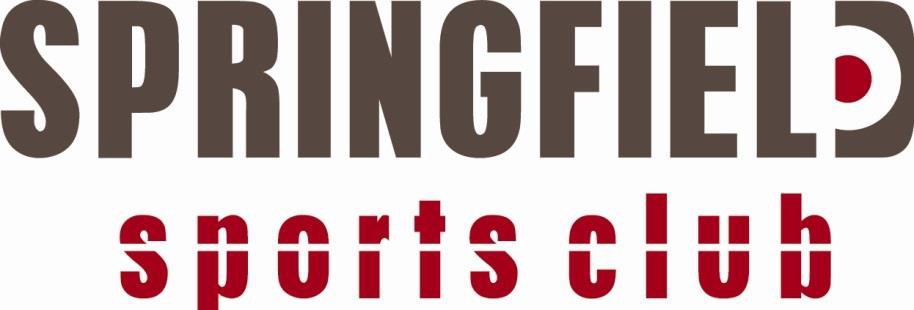 The Springfield Sports Club2-Gun Action Challenge MatchClub rulesWeb Site WWW.FRSA.CASafety FirstFor those new to the sport of 2-Gun Action Challenge, it is a competitive shooting sport designed to challenge shooters both physically and mentally with potential real life/combat-type scenarios and direct their focus to the skills necessary to do so. As a result, this sport provides skill challenges not typically found in most other shooting disciplines. An example of this would be the requirement to safely engage targets while moving from one point to another with both pistol and rifle (and/or shotgun) and/or physical challenges such crawling in trenches, rescuing wounded hostages (dummies), foiling criminal endeavors (e.g. robberies) or other such types of scenariosGeneral Target/Scoring Details / Match RegulationsThe steel targets used for 2-Gun Action Challenge will be of AR500 type, of various size, color & configurationThe paper targets used for 2-Gun Action Challenge will be of standard IPSC design, consisting of three (3) scoring zones; A, C and D.  The target’s color will not designate a scoring or non-scoring targetUnless otherwise specified in the COF, pistol paper targets must receive at least two (2), A-zone hits ~OR~ any combination of at least three (3) A, C or D-zone hits to neutralize.  Steel targets must receive one (1) or more hits, per COF.  Targets without the minimum, required number of hits will be scored as a failure to neutralizeUnless otherwise specified in the COF, rifle/shotgun paper targets must receive one (1), A-zone hits ~OR~ any combination of at least two (2) C or D-zone hits to neutralize.  Steel targets must receive one (1) or more hits, per COF.  Targets without the minimum, required number of hits will be scored as a failure to neutralizeThe bullet diameter is assessed by the grease ring produced on the paper target, by the passage of the bullet through the target.  Radial tears beyond the diameter of the bullet hole will not count for score, or penaltyA miss or a failure to knock over a falling steel target will result in a failure to neutralize penalty being imposedStages will vary in round count, as defined by their COF descriptionOpen Count scoring allows the competitor to shoot as many rounds as desired, only limited by the available ammunition on their person, as dictated by the COF descriptionFixed Count scoring is used when the number of shots fired at each target, in the COF, is limited to a maximum.  The number of shots is specified in the COF description.  Specific penalties will apply in fixed count stages, as follows:A procedural penalty will be awarded for each extra shot firedThe competitor is responsible for the accurate recording of scores on the match score sheet.  The use of a delegate to check scoring is not permitted, except in cases where the competitor is unable to do so because of an infirmity.  Failure to check the score sheet will constitute an automatic acceptance of the score as recordedCompetitors must not touch targets until they have been scored by the RSO and only with the permission of the RSO.  Any interference to a target will result in procedural penalties being issued, at the RSO’s discretionThe competitor will be allowed to re-shoot the COF when targets have been inadvertently, prematurely patched/painted, such that the RSO cannot make an accurate determination of the score.  The re-shoot will only be allowed on the COF affected.  A re-shoot of the complete match will not be allowedWhen a target is not patched/painted correctly and a competitor then shoots the COF, the RSO will attempt to determine the score.  If the RSO cannot make an accurate determination of the score, the competitor will be permitted to re-shoot the COFIf, for any reason, patches come off a target (wind, muzzle blast, etc) during the COF, the RSO, failing to accurately determine the scoring shots, will favor the competitorShoot through will count for score and penalty, except where the shoot through hit was achieved by a shot travelling through designated hard cover  A shot that produces a hit or partial hit on a designated hard cover and travels on to hit a target will be scored as a missA hit on a paper target that touches or breaks the line separating two scoring zones or the line between the non-scoring border and the scoring zone will score as a hit on the higher scoring zoneHits on a penalty (no-shoot) target will incur a no-shoot penalty, per hitNo-Shoot targets will be designated by a “hand” painted on their front face (regardless of color)A hit on a paper target that touches or breaks the line separating the non-scoring zone on a target and a no-shoot target will count as a missTargets are to be engaged in order of priority, which is a combination of the level of threat and the shooter’s proximity to the threat.  The tactical functions are:Tactical Priority:  Targets are engaged by level of threat.  Targets are engaged as they become visible.  Visible targets are engaged, closest target first and the most distant target is last.  Targets must be separated by more than two (2) meters to change their level of priority.  Targets of equal distance from the shooter can have different priority by virtue of the displayed method of offence (Handgun, Knife)Tactical Sequence:  Targets will be engaged with one round each in order of tactical priority, then re-engaged with an additional one (1) round each (minimum) to neutralize (keeping in mind the required hits per zone).  Re-engagement of targets can be done in any orderTactical priority will be used for all COF unless a different shooting order is specified in the COF briefingTargets are deemed to have been engaged when at least one (1) round is fired, hitting the target.  Targets must be re-engaged to achieve the required amount of scoring hits per target in order to be considered neutralizedA competitor who, by his/her own doing, fails to complete the COF will have his/her score recorded as “shot;” with all applicable misses and penalties applied to his/her timeA competitor who, by his/her own doing, fails to adhere to the “overall spirit” of the COF, will incur a stage disqualification (i.e. no “gaming,” as defined below)  Any competitor who incurs two (2) stage disqualifications for failing to adhere to the “overall spirit” of the COF will incur a match DQThe determination as to whether or not a competitor is in adherence to the “overall spirit” of the COF is at the sole discretion of the RSOThe timer used by the RSO will be the only device used to record the elapsed time taken by the competitor during the COF.  Should the timer be found to be defective, resulting in an incorrect time being recorded, the competitor will be required to re-shoot the COFFailure of range equipment will result in the competitor being eligible to re-shoot the COF, if they so chooseThe RSO’s decision on all matters, with the exception of match DQ, is final.  Any competitor who refuses to accept the RSO’s decision on a stage may result in the competitor incurring a stage DQ (at the RSO’s discretion)ScoringUnless otherwise specified in the COF, the scoring method for 2-Gun Action Challenge will be the cumulative total of all time + penalties incurred during each stage of the match (measured in seconds) +/- a divisional percentage equalizer (dependent upon competitor’s division and/or sub-division)Add up the total elapsed time for each stage (in seconds)Add up the total penalty and procedural penalties (in seconds)Add the total elapsed time & total penalty time to obtain the (raw) match time (in seconds)Add or subtract the requisite percentage (%) equalizer, as outlined below, per division/sub-divisionFinal tally is the competitor’s overall match time Lowest, overall match time winsReloadsA COF may specify a mandatory reload, or a specific type of reload to be done.  The shooter may choose any of the allowed reloads, if the reload type is not specified in the COF.  The allowed types of reloads are:Reload with slide locked (empty cylinder):  The gun’s magazine and chamber are empty, the slide is locked back or has closed on an empty chamber (where a pistol has no slide lock, or the slide lock has failed to function).  The empty magazine is dropped, a charged magazine is then inserted into the gun and the slide is released, or racked, chambering a roundThere is no requirement to retain an empty magazine, speed loader or moon clip during a reload with slide locked (empty cylinder)Reload with retention:  The gun may or may not have a round in the chamber and the slide is forward.  The magazine, speed loader or moon clip may or may not contain ammunition.  The magazine / ammunition is removed from the gun and retained in a magazine pouch, dump pouch or pocket.  A charged magazine, speed loader or moon clip is then inserted into the gun.  Even if the removed magazine, speed loader or moon clip is empty it must be properly retained during a RWTUNLESS CLEARING THE PISTOL, LIVE AMMUNITION MAY NEVER BE DROPPED ON THE GROUNDAllowing a magazine, speed loader of moon clip containing ammunition or any loose rounds of ammunition to be dropped on the ground, except during the course of clearing the pistol, as stated above, will result in the shooter incurring a procedural penaltyFirearm ConditionsAll competitors’ handguns will remain unloaded, with empty magazine well or empty cylinder, empty chamber and holstered, except whilst under the direct supervision of the RSO during the COFAll competitors’ rifles/carbines/shotguns will remain unloaded, with an empty magazine well or empty cylinder, empty chamber and chamber-flagged, except whilst under the direct supervision of the RSO during the COFPenaltiesNo-shoot penalties:  Intentionally or unintentionally engaging no-shoot targets, as designated in the COF – 60 		         seconds per hitFailure to engage:  Failure to engage the target with a minimum of at least one (1) hit, as designated in the COF 		      – 60 seconds per penalty per scoring targetFailure to neutralize:  Failure to engage a paper or steel target with the required number of hits to “neutralize”           the target, as designated in the COF – 60 seconds per penalty per scoring targetMisses (regardless of number of rounds fired) and failure to neutralize will be scored the sameFailure to neutralize and failure to engage are non-stacking penalties (i.e. no more than 60 seconds worth of penalties may be incurred per scoring target, with the exception of no-shootsProcedural penalties:  As designated in the COF and further defined below – 60 seconds per penalty“Gaming” penalties:  As designated by the COF (see gaming, as defined below)A competitor who, by his/her own doing, fails to adhere to the “overall spirit” of the COF, will incur a stage DQ Any competitor who incurs two (2) stage DQ’s during the match for failing to adhere to the “overall spirit” of the COF (i.e. “gaming”) will incur a match DQThe determination as to whether or not a competitor is in adherence to the “overall spirit” of the COF (i.e. “gaming”) is at the sole discretion of the RSONo Disqualification Penalty CategoriesProcedural Penalties – Procedural penalties are imposed for failing to follow competition rules and the instructions for the COF.  A procedural penalty will not (generally) result in a match disqualification, however anycompetitor who incurs 2 or more procedural penalties per stage will incur a stage DQ.A procedural penalty of plus 60 seconds is assessed for each type of infraction.  Multiple procedurals, for the same infraction in a COF will not be imposed (with noted exceptions).  A competition noncompliance procedural can be imposed (see below), where the competitor is deemed to be “gaming” and committing multiple infractions, having already been given a procedural penalty for that infractionCompetition rules procedural penalties include, but are not limited to:Not retaining ammunition/magazine when reload with retention is performedNot reloading/unloading when mandatory reload/unload is specified in the COFUsing two hands/support when strong/weak hand shooting is mandatedPrematurely touching targets prior to scoring and/or without permission from the RSOSpecified tactical sequence for engaging targets is not followed (tactical priority)Firing extra shots when COF specifies a maximum shot countShooting whilst stationary, when movement is specified in the COFCommencing a COF with the firearms not loaded/unloaded as specified in the COFNot performing the correct type of reload, as specified in the COFWillfully failing to perform certain physical challenges/actions as specified in the COF Competitors with disabilities will not be penalized for failing to perform certain physical challenges/actions, however they must notify the RSO prior to commencing the COFMatch DisqualificationMatch DQ will result in the competitor being prohibited from continuing with the remainder of the matchThe RSO will record the infraction on the competitor’s score sheetThe RSO will inform the RM of the DQ.  He/she, in turn, will advise the MDMatch DQ’s will occur for the following reasons:Unsafe gun handling – Unsafe gun handling is assessed for: Handling a firearm, except whilst under the direct supervision of an RSO, or in a designated safe areaPointing a loaded firearm over a berm, or backstop (except unloading a revolver), during the COFPointing a firearm at any part of the competitor’s body (i.e. sweeping) during a COFThis will not apply during drawing and holsteringDropping a firearm, loaded or not, during the COFIf dropped, the firearm is to be retrieved by the RSO, made safe and holsteredRetrieving a dropped firearm, prior to the commencement of the COF, by the competitorIf dropped, the firearm is to be retrieved by the RSO, made safe and holstered, after which, the competitor may be permitted to commence with the COFAllowing the muzzle to point in an up-range direction (i.e. breaking 90°), during the COFAllowing the muzzle to point in an up-range direction, more than one (1) meter from the competitor’s feet whilst drawing or holstering, during the COFHaving a finger inside the trigger guard whilst moving, except when actually engaged and shooting at targets.  The RSO has some latitude in this area and may elect to provide a warning and a 60 second procedural penalty for a first occurrence.  A second warning will result in an automatic match DQHandling live or dummy ammunition in a designated safe areaHaving a loaded firearm at any time, except when under the direct supervision of an RSO.  A firearm is also considered to be loaded if there is a dummy cartridge in the chamber; or if an (empty) magazine is inserted in the gun outside of a designated safe areaHaving a finger inside the trigger guard whilst loading, unloading or reloading during a COFIf a finger is inside the trigger guard, when the gun is moved away from aiming at targetsHaving a finger inside the trigger guard whilst clearing a malfunction Holstering a loaded gun which is not in the required “safe, ready” conditionShooting at steel targets within 1 meter with handgun/PCC/shotgun or within 100 meters with rifle/non-PC carbine (if required, designated shooting areas will be defined in the COF)Unsportsmanlike conduct – Competitors will be DQ’d from the match for:Conduct which brings the sport into disreputeNot following the directions of the RSODishonesty and/or cheatingInterfering in or not assisting with the operation of the match  (patching/painting targets, etc…) Prohibited substancesThere is ZERO tolerance for this infraction.  Alcohol, marijuana and non-prescription drug use is strictly prohibited whilst engaged in shooting any match.  The RSO may disqualify a competitor if there is any indication of impairment.  There is no requirement for the RSO to assess a degree of impairment (i.e. legally drunk).  The RM and MD are to be informed of the infractionAny competitor taking a prescription drug, which, in the opinion of the RSO, appears to be causing a degree of impairment to which the RSO deems to be unsafe will result in the competitor being prevented from continuing in the match.  The RM and MD are to be informed of the RSO’s decisionAccidental/Negligent Discharge – AD’s/ND’s are inadvertent shots, considered to be unsafe, such as:A shot that occurs whilst moving, with the exception of shooting at targets whilst movingA shot that occurs whilst transferring a gun from one hand to the otherA shot that hits the ground within three (3) meters of the shooter, except where targets are located within this distance as part of the COF.  A bullet that hits the ground within three (3) meters, as a result of poor ammunition (squib load) is not subject to this ruleA shot that occurs whilst carrying out malfunction remedial action, loading, unloading or reloading during the COFA shot which is deemed to be in an unsafe direction (e.g. over the backstop or berm, up-range or any direction which contravenes range safety rules)An exception to listed criteria above, if the shot is subsequently shown to be a result of a failure of part of the firearm, a match DQ will not be imposed.  The competitor, however, will not be permitted to use the affected firearm to continue shooting the match, unless he/she can satisfy to the MD that the firearm has been repaired and is in safe working orderGaming – Failing to adhere to the “overall spirit” of the COF by intentionally omitting/committing certain actions as outlined in the COF or intentionally incurring penalties, in an effort to attempt to gain a mathematical advantage to lower the competitor’s stage timeAny competitor who incurs two (2) stage disqualifications for failing to adhere to the “overall spirit” of the COF will incur a match DQThe determination as to whether or not a competitor is in adherence to the “overall spirit” of the COF is at the sole discretion of the RSOThe competitor may appeal the match DQ to the MDThere is a $100 (cash) fee to appeal a match DQ to the MD.  In the event that the appeal is unsuccessful, the competitor will forfeit the $100 appeal fee to a local charity, as chosen by the MD.  If the appeal is successful, the $100 fee will be returned and the competitor will be permitted to continue shooting the matchThe MD’s decision on all matters is FINALMinimum Equipment Requirements Hearing and eye protectionOne (1) pistol or revolver, either center fire or rim fire, of any caliberOne (1) holster, strong hand side only, on waist (no cross draw, drop-leg, shoulder, small-of-back, etc…)Sufficient pistol magazines/speed loaders to contain a minimum of 30 rounds, to be carried during the COFSufficient magazine/speed loader pouches to contain all magazines/speed loaders/moon clips as specified above (competitors may also wish to consider having a dump pouch to facilitate reloads with retention)One (1) rifle, either center fire or rim fire ~OR~ one (1) 12-gauge shotgun - of any caliber/any action type.Rifle caliber or 12-gauge shotgun used will determine a competitor’s division, as listed belowSufficient rifle magazines and magazine pouches (if applicable) or ammunition carrier/belt/pouch to contain a minimum of 10 rifle rounds, to be carried during the COFSufficient ammunition to complete all COF as per the match description (variable).  A good rule of thumb for ammunition requirement when considering match design is 250 pistol rounds and 100 rifle rounds (maximum)*NOTE* - Certain matches may designate the use of specific firearms and/or calibers (e.g EBAR).  If the match description fails to specify any such restrictions, the above-noted, minimum firearm requirements will applyDivision DescriptionsUltra-Lite – Any rim fire rifle/carbine, any caliber, of any action type and any pistol or revolver, any caliberUltra-Lite competitors will have a 20% equalizer added to their raw times in order to determine their final, overall match timeLite – Any center fire rifle/carbine, .22 caliber or lower (e.g. .223, 22-250, etc…), of any action type and any pistol            or revolver, any caliberLite competitors will have a 10% equalizer added to their raw times in order to determine their final, overall match timePCC – Any pistol caliber, center fire rifle/carbine, of any action type and any pistol or revolver of matching caliber            ~OR~ any rim fire rifle/carbine, of any action type and any rim fire pistol or revolver of matching caliberPCC competitors’ raw times will determine their final, overall match timeHeavy – Any center fire rifle/carbine, .23 caliber or higher (e.g. .243, .308, etc…), of any action type and any 	 pistol or revolver, any caliberHeavy competitors will have a 10% equalizer subtracted from their raw times in order to determine their final, overall match timeUltra-Heavy – Any cylinder-bore, 12-gauge shotgun, capable of (safely) firing slugs, of any action type and any            pistol or revolver, any caliberUltra-Heavy competitors will have a 20% equalizer subtracted from their raw times in order to determine their final, overall match timeSub-Division Descriptions (i.e. “Beast Mode”)Sub-divisions will allow competitors to give themselves an extra physical challenge during the match and anyone wishing to take on the extra challenge is encouraged to do so.  Failing to complete the match within the specified sub-division will not result in the competitor incurring a penalty, nor will they be officially recognized for distinct awards; however, any competitor choosing to boost their level of competition by completing the match in one of the approved sub-divisions will have a further 10% equalizer subtracted from their time (in addition to the equalizers added/subtracted previously) in order to determine their final, overall match time as a way to compensate them for their extra effortsTrooper sub-division:Any competitor wishing to compete in trooper sub-division must carry all of their equipment and ammunition they intend to use during the match, on their person at all times during the match (with the exception of their rifle/PCC or shotgun, which can/will be staged in a rack or on a safety table when not in use during a COF).  They may not remove any of their equipment at any time during the match.  Any competitor who begins the match in trooper sub-division and removes any piece of equipment from their person at any time, will automatically be removed from trooper sub-divisionCompeting in trooper sub-division does not preclude competitors from completing their match-related responsibilities (e.g. patching/painting targets, helping to reset stages, etc…).  Any competitor found to be repeated/willfully failing to assist the squad with these maintenance duties will be DQ’d from the match for unsportsmanlike conduct, at the discretion of the RSOArmored sub-division:Any competitor wishing to compete in armored sub-division must wear front and rear body armor (either hard ceramic/steel plate or Kevlar panels, in a tactical carrier) or a fully-loaded, military issued flak jacket and a helmet; of either military or modern tactical design at all times during the match.  They may not remove their armor and/or helmet at any time during the match.  Any competitor who begins the match in armored sub-division and removes their armor and/or helmet at any time, will automatically be removed from armored sub-divisionCompeting in armored sub-division does not preclude competitors from completing their match-related responsibilities (e.g. patching/painting targets, helping to reset stages, etc…).  Any competitor found to be repeated/willfully failing to assist the squad with these maintenance duties will be DQ’d from the match for unsportsmanlike conduct, at the discretion of the RSOArmored trooper sub-division (i.e. “Super Beast Mode”):All conditions from both trooper and armored sub-divisions, as stated above, will applyCommon Terms & AbbreviationsAccidental/Negligent Discharge - An accidental discharge is an inadvertent shot, considered unsafe – AD/NDCold Range - A range that does not allow competitor to have a loaded firearm in the holster, except when under the supervision of a Range Officer during a course of fire (all Springfield 2-Gun Action challenge will take place on a cold range)Course of Fire - A shooting exercise in which a competitor must shoot at targets arrayed to emulate an action of self-defense/combat with a pistol, rifle or shotgun, or to test his/her ability with same - COFChronograph - An instrument which measures the velocity of a bullet Cylinder - Part of a revolver which holds the cartridgesDQ - DisqualificationEngagement - Shooting at a target with at least one round Equalizer - +/- a percentage of the competitor’s time (dependent upon competitor’s division and/or        sub-division), to be used in the determination of a competitor’s final, overall match timeGaming – Failing to adhere to the “overall spirit” of the COF by intentionally omitting/committing certain actions as outlined in the COF, or intentionally incurring penalties / failing to engage targets, etc. in an effort to gain a mathematical advantage to lower the competitor’s stage timeGrease Ring - The mark left by the bullet, on the periphery of the bullet hole, when it passes through the targetHard Cover - A Physical barrier that is deemed to be impenetrable when hit with bulletsHot Range - A Range that allows the competitor to have a loaded firearm in the holster when not engaged in a course of fire (no hot ranges will be permitted at Springfield 2-Gun Action Challenge)Loaded Firearm - A firearm which has ammunition in the chamber of the gun and/or in a magazine that is fitted in the gun M - Meter (1metre = 1.0936yds)Match - A competition comprised of multiple courses of fireMatch Director - The Range Official who is a certified Range Safety Officer (RO) and is in charge of all aspects of the match set up and operation. The Match Director’s decision is final – MDMatch Disqualification - A penalty imposed on the competitor for committing a serious safety infraction, or for gross unsportsmanlike conductMm - Millimeter (25.4mm = 1 in)Neutralize – Achieving the required number of hits on a particular target, as outlined in the COFPCC – Pistol caliber carbine (i.e. a “long gun” which fires “pistol caliber” ammunition) – Either rim fire or            center fire – May be of either rifle or carbine length, any type of actionRadial tear - A tear in the target material, emanating out from the bullet hole, beyond the grease ringRange Commands - Instructions used by the Range Officer to control, and maintain, safe operation of a firing range (see chapter Range Commands) Range Master – A Range Official who has responsibility over all of the Range Safety Officers at the event - RMRange Safety Officer - A Range Official who is an experienced CDP competitor, who has been trained to supervise and control the shooting of a COF. Another term used for Range Safety Officer is Safety Officer (SO), or Range Officer (RO) - RSOReload - Removing a partially used or completely expended source of ammunition, from a firearm and replacing it with a fully charged source of ammunitionRevolver Neutral - A function of COF design, which takes into account the specifics of revolver operation, to prevent revolver shooters from facing a conflict of rules and COF requirementsSafe Area/Safety Table - The designated area for handling unloaded firearms. Ammunition (including dummy ammunition) must not be handled in a Safe AreaStage - Another name used for Course of FireSight Picture -	Looking through the gun sights at a target.Strong Hand - The dominant hand, commonly defined as in being “Right handed”. The right hand would be the strong hand. Shooting strong hand only would require the use of the dominant hand to shoot the COF, without touching the gun with the weak hand; or holding on to anything to provide support               Tactical Priority/Tactical Sequence - A term to describe the way targets is engaged by level of threat.                Targets are engaged as they become visible and/or by their level of threat (pistol/knife). Visible targets 	            are engaged, close targets first and the most distant target is last, as outlined in the COFUnloaded Firearm – A firearm which does not have ammunition in the chamber of the gun and/or in   magazine that is fitted to the gunWeak Hand – The shooter’s non-dominant hand.  Opposite of “strong hand” – See above